Załącznik nr 3Umowa IK.7021.3.41.2020zawarta w dniu …………..2020 r. pomiędzy Gminą Komorniki z siedzibą w Komornikach 62-052, ul. Stawna 1, reprezentowaną przez:Jan Broda					-	 Wójt Gminy Komornikikontrasygnata: Małgorzata Pinczak	-	Skarbnik Gminy Komornikizwaną dalej “Zleceniodawcą”a………………………………..prowadzącym działalność gospodarczą pod firmą……………………………………………………………………………………………..., ul……………………………………………………NIP: ……………………………………,zwanym dalej “Zleceniobiorcą”.§ 1Zamawiający zleca, a Zleceniobiorca zobowiązuje się do wykonania prac polegających na posadzeniu drzew na terenie Gminy Komorniki. Szczegółowy opis przedmiotu zamówienia zawarty został w załączniku nr 1 do umowy.§ 2Za wykonanie przedmiotu zamówienia ustalono wynagrodzenie na kwotę wysokości ………………………………zł netto plus ………………% VAT. Kwota brutto wyniesie ………………………………zł. Płatne ze środków budżetu Gminy Komorniki.Strony postanawiają, że:- rozliczenie zostanie dokonane fakturą po wykonaniu i odebraniu przedmiotu zamówienia;- należność płatna będzie przelewem na konto zleceniobiorcy w ciągu 14 dni po otrzymaniu faktury przez zamawiającego.W razie niedotrzymania określonego w § 2 ust. 4 terminu wykonania czynności ustalonych w § 1 Zleceniodawca może dochodzić od Zleceniobiorcy kary umownej w wysokości 5 % wynagrodzenia brutto za każdy rozpoczęty dzień zwłoki.Zleceniobiorca wyraża zgodę na potrącenie kar umownych z należnego mu wynagrodzenia.Zastrzeżenie kar umownych nie wyłącza uprawnienia Zleceniodawcy do dochodzenia od Zleceniobiorcy odszkodowania na zasadach ogólnych. § 3 Zleceniobiorca zobowiązuje się wykonać zlecenie określone w § 1 z zachowaniem należytej staranności oraz oświadcza, że posiada wiedzę i doświadczenie niezbędne do prawidłowego wykonania umowy. Zleceniobiorca nie może powierzyć wykonania zlecenia osobie trzeciej, bez zgodyZleceniodawcy.Termin wykonania przedmiotu umowy ustala się od dnia podpisania umowy do dnia 30.11.2020 roku.§ 4Wykonawca udziela 36 miesięcznej gwarancji (licząc od daty odbioru końcowego nasadzeń) na utrzymanie roślin w dobrej kondycji oraz na naprawę uszkodzonych zabezpieczeń (osłon, palików, taśmy, poprzecznych listewek). Wszelkie ubytki nasadzeń powstałe w okresie gwarancyjnym będą wymienione na nowe zdrowe rośliny o tych samych parametrach nieodpłatnie w terminie nie dłuższym niż 14 dni od powiadomienia o ich wystąpieniu.Usterka lub ubytek zabezpieczeń (osłon, palików, taśmy, poprzecznych listewek) powstały w okresie gwarancyjnym  będzie usunięta lub uzupełniona nieodpłatnie w terminie nie dłuższym niż 14 dni od powiadomienia o ich wystąpieniu .	W razie niedotrzymania określonego w § 4 ust. 2 i 3 terminu wykonania czynności ustalonych w § 4  Zleceniodawcy przysługuje prawo zlecenia innemu wykonawcy ich uzupełnienia oraz naprawy i obciążenia kosztami Zleceniobiorcę.§ 5Zleceniobiorca ponosi pełną odpowiedzialność za szkody powstałe w wyniku prowadzenia prac.Po wykonaniu prac Zleceniobiorca uprzątnie teren wokół miejsc wykonywania usługi z gałęzi, biomasy, ziemi oraz innych pozostałości i wywiezie je do miejsca utylizacji przeznaczonego do składowania tego typu odpadów.Zleceniobiorca jest zobowiązany do podania dokładnego terminu rozpoczęcia
 i zakończenia prac w poszczególnych miejscach, których dotyczy niniejsza umowa.Zamawiający wyznacza Inspektora ds. ochrony środowiska Joannę Skrzypczak jako koordynatora prac związanych z realizacją niniejszej umowy.Osobą odpowiedzialną za realizację zamówienia z ramienia Zleceniobiorca jest: ………………….. tel. ………………….  e-mail : ……………………… .Strony zgodnie ustalają, iż obowiązującą formą kontaktu stron umowy są forma elektroniczna, telefoniczna oraz pisemna, z zastrzeżeniem, iż najwyższą rangę przypisują formie elektronicznej i pisemnej.§ 6Wszelkie zmiany niniejszej umowy wymagają zgody wyrażonej na piśmie pod rygorem nieważności.Spory wynikające z wykonania niniejszej umowy będzie rozstrzygał Sąd właściwy dla siedziby Zleceniodawcy.W sprawach nieuregulowanych postanowieniami niniejszej umowy mają zastosowanie przepisy kodeksu cywilnego.§ 7Umowę sporządzono w trzech jednobrzmiących egzemplarzach, jeden dla Zleceniobiorcy i dwa dla Zleceniodawcy.ZLECENIOBIORCA:						ZLECENIODAWCA:				  Załącznik nr 1 do umowy nr IK.7021.3.41.2020Szczegółowy opis przedmiotu zamówienia:Przedmiot zamówienia obejmuje posadzenie na wskazanych terenach Gminy Komorniki, po uprzednim przygotowaniu podłoża, dostarczonego przez Wykonawcę materiału szkółkarskiego.Miejsca nasadzeń wraz z określeniem gatunków i ilości poszczególnych drzew i krzewów przewidzianych do posadzenia na konkretnych działkach zostały wskazane w tabeli stanowiącej załącznik nr I do niniejszego zapytania. Integralną częścią załącznika nr I są mapy poglądowe. Zamawiający zastrzega sobie prawo do zmiany lokalizacji nasadzeń.Wymagania jakościowe:Drzewa i krzewy powinny spełniać następujące wymagania jakościowe: wielkość bryły korzeniowej musi być proporcjonalna do wielkości rośliny lub obwodu pnia, dobrze przerośnięta korzeniami, wilgotna, nieuszkodzona;  kształt i charakter gałęzi korony musi być odpowiedni dla deklarowanej odmiany, wieku i wielkości drzewa, korona nie może mieć widlastych rozgałęzień grożących rozłamaniem korony w późniejszym wieku drzewa;  korona nie może mieć Więcej niż jednego pędu głównego; pęd główny nie może być uszkodzony; pęd główny musi być wyraźny do samej góry korony;  materiał roślinny powinien być czysty odmianowo, opatrzony etykietą zawierającą pełną nazwę łacińską oraz obwód pnia, zahartowany, pozbawiony ran
 i śladów po świeżych cięciach, zdrowy, wolny od patogenów i szkodników, bez uszkodzeń mechanicznych, martwic i pęknięć kory.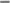 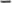 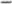 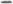 Drzewa należy posadzić w doły całkowicie zaprawione ziemią urodzajną, po posadzeniu podlać oraz "ściółkować” warstwą kory na. grubość 8-10cm powierzchnię misek utworzonych wokół posadzonych drzew. Drzewa liściaste należy opalikować trzema palikami połączonymi z pniem sadzonki za pomocą taśmy parcianej do stabilizacji. Paliki należy trwale połączyć poprzecznymi listewkami w górnej części konstrukcji. Pnie drzew liściastych należy zabezpieczyć plastikową osłonką zapobiegającą uszkodzeniom. Roślinę należy ustawić tak, aby po zakopaniu znalazła się na głębokości, na jakiej rosła. Przy użyciu ziemi uzyskanej z wykopu należy uformować misy wokół posadzonych drzew. GwarancjaWykonawca udziela 36 miesięcznej gwarancji na utrzymanie roślin w dobrej kondycji oraz na naprawę uszkodzonych zabezpieczeń (osłon, palików, taśmy, poprzeczne listewki). Wszelkie ubytki nasadzeń powstałe w okresie gwarancyjnym będą wymienione na nowe zdrowe rośliny o tych samych parametrach oraz naprawa/wymiana zabezpieczeń,  nieodpłatnie w terminie nie dłuższym niż 14 dni od powiadomienia o ich wystąpieniu .	
W przypadku nie uzupełnienia nasadzeń w terminie Zamawiającemu przysługuje prawo zlecenia innemu wykonawcy ich uzupełnienia i obciążenia kosztami Wykonawcę tj. wykonanie zastępcze.Wykonanie przedmiotu zamówienia musi nastąpić do: 30 listopada 2020 roku.Nasadzenia:Zamawiający po podpisaniu umowy, wskaże Wykonawcy dokładne miejsce posadzenia roślin, orientacyjnie przedstawiono plany. Nr ewidencyjny działkiGatunekIlośćWymiaryNr mapy45/3 i 45/4 obręb Komorniki Lipa drobnolistna 11 szt. drzewa na wysokość 100 cm powinny mieć obwód pnia min. 12 cm,wysokość drzewa min. 1,5 m,po posadzeniu drzewa należy zabezpieczyć palikami z
poprzecznymi reglami, pnie drzew należy przywiązać taśmą do palików1.815/5, obręb WiryGłóg dwuszyjkowy Paul's Scarlet drzewiasty12 szt. drzewa na wysokość 100 cm powinny mieć obwód pnia min. 12 cm,wysokość drzewa min. 1,5 m,po posadzeniu drzewa należy zabezpieczyć palikami z poprzecznymi reglami, pnie drzew należy przywiązać taśmą do palików2.712/3,  obręb KomornikiDąb kolumnowyszt.drzewa na wysokość 100 cm powinny mieć obwód pnia min. 12 cm,wysokość drzewa min. 1,5 m,po posadzeniu drzewa należy zabezpieczyć palikami z poprzecznymi reglami, pnie drzew należy przywiązać taśmą do palików3.699/4, obręb Komorniki Jarząb pospolity6 szt.drzewa na wysokość 100 cm powinny mieć obwód pnia min. 12 cm,wysokość drzewa min. 1,5 m,po posadzeniu drzewa należy zabezpieczyć palikami z poprzecznymi reglami, pnie drzew należy przywiązać taśmą do palików4.119/5 i 119/1, obręb KomornikiLipa drobnolistnaszt.drzewa na wysokość 100 cm powinny mieć obwód pnia min. 12 cm,wysokość drzewa min. 1,5 m,po posadzeniu drzewa należy zabezpieczyć palikami z poprzecznymi reglami, pnie drzew należy przywiązać taśmą do palików5.1093, obręb PlewiskaLipa drobnolistna szt. drzewa na wysokość 100 cm powinny mieć obwód pnia min. 12 cm,wysokość drzewa min. 1,5 m,po posadzeniu drzewa należy zabezpieczyć palikami z poprzecznymi reglami, pnie drzew należy przywiązać taśmą do palików6.23, obręb  Szreniawa – Walerianowo Klon zwyczajny10 szt. drzewa na wysokość 100 cm powinny mieć obwód pnia min. 12 cm,wysokość drzewa min. 1,5 m,po posadzeniu drzewa należy zabezpieczyć palikami z poprzecznymi reglami, pnie drzew należy przywiązać taśmą do palików7.